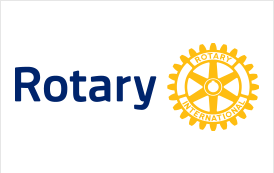 International (District 1220)Inter District Under 12’s 5-a-side Football Tournament 2017DISTRICT STAGERegistration FormPlease complete the following and return the completed formTogether with a registration fee of £10.00 payable toRotary Club of Burton upon TrentTo Rtn.Graham Dean by 30th April 201758 Home Farm Drive, Allestree, Derby DE22 2UPTel: 07767 410042Rotary Club NameName of Rotarian ContactContact Telephone numbers and email addressName of Team enteredName of Team Contact Telephone numbers and email address Boys / girls / mixed